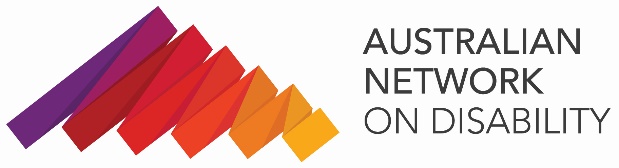 Australian Network on Disability LtdA Public Company Limited by GuaranteeConstitution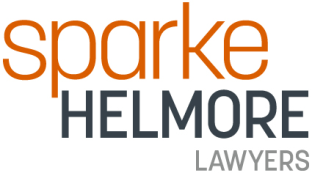 Table of contents1	Definitions and Interpretation	51.1	Definitions	51.2	Interpretation	72	General	82.1	Name of Company	82.2	Replaceable rules	82.3	Constitution	83	The Company	93.1	Public Company limited by Guarantee	93.2	Restriction on shares	93.3	Powers of the Company	94	Income and Property	94.1	Not-for-profit	94.2	No distribution of profits to Members on winding up	105	Guarantee of Members	106	Purposes of the Company	117	Membership	117.1	Admission to membership	117.2	Applications for membership	117.3	Amount of fees and subscriptions payable	127.4	Ordinary Membership	127.5	Affiliate Membership	127.6	Class Rights and Further Classes of Membership	127.7	Members Representative	127.8	Address of Member	137.9	Register of Members	137.10	Cessation of membership	137.11	Resignation	137.12	Non-payment of Subscription	147.13	Effect of cessation	147.14	No joint membership	147.15	Power of a Board in respect of a Member's conduct	148	Financial Records	158.1	Keeping of Accounting and financial records	158.2	Financial year and financial reports	158.3	Banking of monies	168.4	Appointment of Reviewer or Auditor	168.5	Inspection of financial records of the Company	169	General Meetings	179.1	Calling of meetings of Members by a Board	179.2	Calling of meetings by Members	179.3	Calling of General Meetings by a Board when requested by Members	179.4	Failure of a Board to call General Meeting	179.5	Amount of notice of meetings	179.6	Notice of meetings of Members	179.7	Contents of notice of meeting	189.8	Meetings may be cancelled or postponed	189.9	Notice of adjourned meetings	189.10	Members' rights to put resolutions at a General Meeting	189.11	Time and place for meetings of Members	189.12	Technology	1810	Proceedings of Meetings	1810.1	Business of General Meetings	1810.2	Quorum and decision-making	1910.3	Adjournment in absence of quorum	2010.4	Chairing meetings of Members	2010.5	Acting Chairperson	2010.6	General conduct of meeting	2110.7	Adjournment	2110.8	Voting	2110.9	Declaration of vote on a show of hands; when poll demanded	2210.10	Taking a poll	2210.11	Continuation of business	2210.12	Circular resolutions of members	2210.13	Circular resolutions on separate documents	2310.14	Special meetings	2311	Votes of Members	2311.1	Voting rights	2311.2	Appointment of proxies	2311.3	Validity of vote	2311.4	Form and execution of instrument of proxy	2311.5	Validity of Proxy	2411.6	Attorneys of members	2511.7	Incapacity of members	2512	AGMs	2512.1	Holding of AGM	2512.2	Extension of time for AGM	2512.3	Consideration of Reports at AGM	2512.4	Business of the AGM	2512.5	Questions by Members of the Company	2612.6	Questions by Members of the Reviewer or Auditor	2612.7	Reviewer or Auditor’s right to be heard at meetings of Members	2613	The Board	2613.1	Members of the Board	2613.2	Obligations and duties of Directors	2613.3	Term and Tenure of Directors	2713.4	Transitional Provisions for Board Terms	2713.5	Appointment to the Board	2713.6	Eligibility for membership of the Board	2813.7	Casual vacancies	2813.8	Conflict of Interest	2814	Chairperson and Treasurer	2914.1	Appointment to office	2915	Secretary	2915.1	Appointment	2915.2	Terms and conditions of office	2916	Resignation and Removal	2916.1	Resignation	2916.2	Removal	2916.3	Disqualification	3017	Exercise of Voting Power	3017.1	Exercise of voting power in other corporations	3018	Board Proceedings	3018.1	Procedures relating to Board meetings, including quorum	3018.2	Meetings by telephone or other means of communication	3118.3	Votes at meetings	3118.4	Convening of meetings	3118.5	Chair	3118.6	Powers of meetings	3118.7	Delegation of powers to Committees	3118.8	Proceedings of Committees	3118.9	Validity of acts	3218.10	Written resolutions	3219	Powers of the Board	3219.1	General powers of the Board	3219.2	Director contracting with the Company	3319.3	Appointment of Patron	3419.4	Board Charter	3420	Other Salaried Officers	3421	Payment of costs	3522	The Seal	3522.1	Company Seal is optional	3522.2	Affixing the Seal	3622.3	Execution of documents without a Seal	3623	Minutes and Access	3623.1	Company must maintain minute books	3623.2	Access to minutes	3624	Notices	3724.1	Service of notices	3724.2	Provision of period of notice	3724.3	Service on deceased Members	3725	Indemnity	3725.1	Extent of indemnity	3725.2	Limit of indemnity	3825.3	Contract of insurance	3825.4	Personal liability of Officer	3826	Confidentiality	3926.1	Maintain confidentiality	3927	Media Authorisation and Conduct	3928	Disputes and Mediation	39Definitions and InterpretationDefinitionsIn this Constitution, unless the context otherwise requires:ABN means Australian Business Number.ACN means Australian Company Number.ACNC means Australian Charities and Not-for-profit Commission.Act means the Corporations Act 2001 (Cth) and includes any statutory modification or re-enactment of it, any legislative provision substituted for it, and all regulations and statutory instruments issued under it.Affiliate Membership means Members admitted under clause 7.1c.AGM means an annual General Meeting of the Company held in accordance with section 250N of the Act.ASIC means the Australian Securities and Investments Commission.Auditor means the auditor of the Company.Board means the board of Directors of the Company as constituted from time to time.Board Charter means any board charter including rules, policies and codes of conduct made by the directors from time to time in accordance with clause 19.4.Business Day means a day on which banks as defined in the Banking Act 1959 (Cth) are generally open for business in Sydney, New South Wales, Australia.Cash Rate Target means the interest rate used by the Reserve Bank of Australia as the cash rate target also known as the interbank overnight interest rate.Chairperson means the person appointed as chairperson by the Board as set out in clause 14 of this Constitution and includes an acting Chairperson under clause 10.5. Reference to ‘the Chair’ in this Constitution is a reference to the Chairperson.Code of Conduct means the policy adopted by the Board within 8 weeks of incorporation, as amended, which governs the manner in which the Directors, Members and Employees of the Company are required to conduct themselves in the discharge of their duties.Committee means a committee to which powers have been delegated by the Board pursuant to clause18.7.Company means Australian Network on Disability Ltd.Company Information means all communications, correspondence, reports, minutes and other papers and documents relating to any of the affairs or business of the Company.Constitution means this Constitution and any supplementary, substituted or amended Constitution in force from time to time.CTH means the Commonwealth of Australia.Deductible Contribution means a donation of money or property as described in item 1, item 7 or item 8 of the table in section 30-15 of the ITAA 97.DGR means an entity endorsed by the Australian Taxation Office or other applicable regulatory authority as a deductible gift recipient pursuant to sub-division 30-BA of the ITAA 1997, permitting gifts to the entity to be tax deductible.Director means a director of the Company from time to time.Donor means the donor of a Deductible Contribution or other donation to the Company.Financial year means the financial year of the Company, as specified in clause 8.2 of this Constitution.General Meeting means a General Meeting of the Members.Guarantee means the maximum amount each Member agrees to pay the Company in accordance with clause 5;ITAA 97 means the Income Tax Assessment Act 1997 (Cth).Member means any person who becomes a member of the company in accordance with the Act, this Constitution and whose name is entered on the Register of Members. Members present means Members present at a General Meeting of the Company in person or, if applicable, by duly appointed proxy or attorney.Not-for-profit Organisation means an organisation not acting for the profit or gain of its Members as defined by the Australian Taxation Office, ACNC or other applicable regulatory authority within Australia.Officer means an officer of the Company within the meaning of section 9 of the Act and includes a Director or Secretary of the Company.Ordinary Membership means Members admitted under clause 7.1b.Principal Purpose(s) means the purpose(s) of the company as described in clause 6 of this Constitution.Register means the register of Members of the Company to be kept pursuant to the Act.Registered address means the address of a Member specified in the Register or any other address of which the Member notifies the Company as a place at which the Member will accept service of notices.Registered Office means the registered office from time to time of the Company.Replaceable Rules means all or any of the replaceable rules contained in the Act from time to time and includes any replaceable rule that was or may become a provision of the Act.Representative means an Ordinary Member’s representative nominated under clause 7.7.Review means a review of a financial report conducted for the purposes of the Act and in compliance with the Australian Charities and Not-for-profits Commission Act 2012.Reviewer means an individual or entity who undertakes a review of a financial report of the Company for the purposes of the Act and in compliance with the Australian Charities and Not-for-profits Commission Act 2012.Seal means the common seal, if any, from time to time of the Company.Secretary means any person appointed by the Board to perform the duties of a secretary of the Company as set out in clause 15 of this Constitution.Securities include shares, rights to shares, options to acquire shares and other securities with rights of conversion to equity.Special Resolution means a resolution at a General Meeting of the Company, of which 21 days’ notice of the proposed resolution has been given, and being a resolution passed by a majority of 75% of the votes cast by Members entitled to vote on the resolution.Treasurer means the person appointed as Treasurer of the Company by the Board as set out in clause 14 of this Constitution.Voting Member is a Member who under this Constitution is entitled to vote at any General Meeting.InterpretationIn this Constitution, unless the context indicates a contrary intention:(corresponding meanings) a word that is derived from a defined word has a corresponding meaning.(documents) a reference to this Constitution or another document includes any document which varies, supplements, replaces, assigns or novates this Constitution or that other document.(gender) words importing one gender include all other genders.(headings) headings and the table of contents are inserted for convenience only and do not affect interpretation of this Constitution.(including) including and includes are not words of limitation.(legislation) a reference to any legislation or provision of legislation includes all amendments, consolidations or replacements and all regulations or instruments issued under it.(month) a reference to a month is a reference to a calendar month.(person) a reference to a person includes a natural person, corporation, statutory corporation, partnership, the Crown and any other organisation or legal entity, and a reference to a person includes their personal representatives, successors and permitted assigns.(references) a reference to the background, a party, clause, paragraph, schedule or annexure is a reference to the background, a party, clause, paragraph, schedule or annexure to or of this Constitution.(replacement bodies) a reference to a body (including an institute, association or authority) which ceases to exist or whose powers or functions are transferred to another body is a reference to the body which replaces it or which substantially succeeds to its power or functions.(requirements) a requirement to do any thing includes a requirement to cause that thing to be done, and a requirement not to do any thing includes a requirement to prevent that thing being done.(singular) the singular includes the plural and vice-versa.(writing) a reference to a Notice, consent, request, approval or other communication under this Constitution or an agreement between the parties means a written Notice, request, consent, approval or agreement.(year) a reference to a year is a reference to twelve consecutive calendar months.GeneralName of CompanyThe name of the Company is Australian Network on Disability Ltd.Replaceable rulesThis Constitution takes the place of the Replaceable Rules contained in the Act.ConstitutionThis Constitution contains provisions setting out the manner in which the Members have agreed to conduct the internal administration of the Company.This Constitution shall have effect as a contract:between the Company and each Member;between the Company and each Director;between the Company and each Member who performs an executive position of the Company; andbetween a Member and each other Member,pursuant to which each Member agrees to accept the provisions of this Constitution, and comply with those provisions, so far as they apply to that Member.A Special Resolution is required to alter this Constitution in accordance with section 136(2) of the Act and the Company must lodge with ASIC a copy of the Special Resolution within 14 days of the resolution being passed. A special resolution making a material alteration to Clauses 3, 4, 5, 6, 13 or 26 of this Constitution has no effect unless approved in writing by the Australian Taxation Office or other applicable regulatory authority.The CompanyPublic Company limited by GuaranteeThe Company is a public company limited by guarantee.Restriction on sharesThe Company does not have the power to issue or allot shares of any kind.Powers of the CompanySubject to the provisions of this Constitution and provided that its capacities and powers are exercised, directly or indirectly, in the furtherance of its purposes, the Company has the legal capacity and powers set out in section 124 of the Act. Income and PropertyNot-for-profitThe Company is a Not-for-profit Organisation.The income, property, profits and financial surplus of the Company, whenever derived, must be applied solely towards the promotion of the purposes of the Company as set out in this Constitution.The Company must not carry on business for the purpose of profit or gain to its Members. No portion of the Company’s income, property or profits may be paid, distributed or transferred, directly or indirectly, by way of dividend, bonus, fee or otherwise, to any of the Members, Directors, or their relatives, except as provided by this Constitution.Nothing in this Constitution prevents:the payment, in good faith, of reasonable and proper remuneration to any officer or employee of the Company, or to any Member or Director, in return for any services actually rendered to the Company or for goods supplied in the ordinary and usual course of business;the payment of interest on money borrowed from a Member at a rate not exceeding the Reserve Bank of Australia Cash Rate Target; orpayment of costs pursuant to clause 21 of this Constitution; orpayment of rent that does not exceed that which is reasonable and proper for premises demised or let by any Member to the Company.No distribution of profits to Members on winding upIf the Company is wound up or dissolved, the assets and property available for distribution after satisfaction of all debts and liabilities are to be given or transferred to some other institution or institutions:having objects similar to the purposes of the Company;whose Constitution prohibits the distribution of its income and property to an extent at least as great as that imposed by this Constitution; andwhich are charitable at law and exempt from income tax under the ITAA 97.If the Company becomes a DGR and that endorsement as a DGR is subsequently revoked, any surplus of the following assets shall be transferred to another organisation having objects similar to the purposes of the Company and to which income tax deductible gifts can be made:gifts of money or property for the principal purpose of the organisation;contributions made in relation to an eligible fundraising event held for the principal purpose of the organisation; andmoney received by the organisation because of such gifts and contributions.In addition to the requirements of clause 4.2a, where the Company is endorsed as a DGR and it is wound up, dissolved or has its DGR endorsement revoked, the assets and property available for distribution after satisfaction of all debts and liabilities are to be given or transferred to some other institution or institutions which meeting the requirements of clause 4.2a and is also endorsed as a DGR.The Board may determine the identity of the institution or institutions for the purpose of clause 4.2a or 4.2b at the time of dissolution.If the Board fail to determine the identity of the institution or institutions under clause 4.2d, the Supreme Court of New South Wales may make that determination.Guarantee of MembersIn the event that the Company is wound up, each Member undertakes to contribute a maximum of $10.00 to the Company for payment of:the debts and liabilities of the Company;the costs, charges and expenses of any winding up; andthe adjustment of the rights of Members among themselves,while the Member is a Member or within one year after the Member ceases to be a Member.The guarantee of each Member under clause 5a is in addition to the Member’s liability for any outstanding fees or subscriptions payable under this Constitution.Purposes of the CompanyThe principal purpose of the Company is to lead the change into a positive employment environment for people with disability by changing perceptions of employers and encouraging their good corporate citizenship, including by:advancing the equitable inclusion of people with disability in all aspects of business to create a disability confident Australia promoting employment of people with disability;raising public awareness of the positive attributes of people with  disability;facilitate internships and mentoring programs to connect students with disability to employersraising awareness of the profile of people with  disability as competent employees.MembershipAdmission to membershipThe Board may from time to time in its absolute discretion admit to membership of the Company any person provided that, in the case of an individual, the person is more than 18 years of age.Ordinary Membership is only available to employer organisation (whether it is a body corporate, government department or agency, partnership, sole-trader or otherwise) wishing to make use of the Company’s services.Affiliate Membership is open to other individual persons who wish to support the Company but will not make use of the Company’s services.The Board may in its absolute discretion admit or reject any applicant for membership. If the applicant is not admitted to membership in due course, all monies paid by that applicant to the Company must be returned in full.The Board may fix the entrance fee (if any) and the subscription payable by an applicant for any class of membership established pursuant to clauses 7.2 or 7.3 of this Constitution.Applications for membershipApplications for membership must be in the form determined by the Board from time-to-time.The Board will consider applications for membership as soon as practicable after receipt by the Secretary.Where the Board decides to accept an application for membership, the Secretary will advise the applicant and will enter the applicant’s name upon the Register of Members within 28 days of the Board’s decision.Amount of fees and subscriptions payableEntrance fees, annual subscription fees for the various classes of membership, sponsorship payments and other periodical payments from Members or supporters of the Company will be in such amounts and due at such times as the Board determines.Ordinary MembershipOrdinary Membership will be divided into the following subclasses:Platinum;Gold;Silver;Bronze; orSuch other subclasses as the Board may determine.All Ordinary Members are entitled to vote at Meetings of the Company.Affiliate MembershipAffiliate Members are not entitled vote at Meetings of the Company.Affiliate Members are not entitled to nominate candidates for the Board (including self-nomination).Class Rights and Further Classes of MembershipThe Board may at any time:establish a new class of membership;establish a new subclass of Ordinary Membership;remove an existing class or subclass of membership, including a subclass of membership listed in clause 7.4.determine or change the existing classes of membership including any entitlements except for voting rights; prescribe or change qualifications, rights and privileges of persons to become a Member of a class; orset and amend the membership fees for each class of membership (or any category of ordinary membership).The Members in General Meetings are not entitled to amend or revoke a decision or determination of the Board made pursuant to this clause.Members RepresentativeEach Ordinary Member must nominate one (1) individual as their Representative.Each Ordinary Member’s nominated Representative will have the right to exercise their nominating Member’s rights and privileges of membership set out in this Constitution or at the law.Each Member may, at any time, vary their Representative by providing written notice to the Secretary.Address of MemberEach Member is required to provide to the Secretary details of an address in Australia where the Company can send notices.If a Member fails to provide an address in accordance with clause 7.8a, the address of the Member is deemed to be the registered office of the Company.Register of MembersA register of members of the Company must be kept in accordance with the Act.The following must be entered in the register of members in respect of each member: the full name of the member; the residential address, facsimile number and electronic mail address, if any, of the member; the category of membership; the date of admission to and cessation of membership; the date of last payment of the member’s annual subscription; and such other information as the Board requires. Each member must notify the secretary in writing of any change in that person’s name, address, facsimile number or electronic mail address within 1 month after the change.Cessation of membershipA Member ceases to be a Member if they:die;resign in accordance with clause 7.11;become insolvent or under any form of insolvent administration;become a bankrupt under the Bankruptcy Act;become of unsound mind or are liable to be dealt with in any way under the law relating to mental health; orare convicted of an indictable offence.ResignationA Member is not entitled to resign that membership except in accordance with this clause 7.11.A Member who has paid all amounts payable by the member to the Company in respect of their Membership may resign by first giving at least one month’s written notice to the Secretary of the Company (or such other period of notice as the Board may determine).Non-payment of SubscriptionIf any subscription or other membership fee of a Member remains unpaid, the Member will be disqualified from all privileges of membership. The Board may, if it thinks fit, reinstate the Member on payment of all arrears.The Board may, if it thinks fit, expel a Member whose subscription or other membership fee remains unpaid for a period of three (3) months after the date on which it became due.  The expulsion of a member under this clause 7.12 is not subject to the provision of clause 7.15.Effect of cessationA Member who ceases to be a Member continues to be liable for:any subscription and all arrears due and unpaid at the date of cessation;all other moneys due by them to the Company; andthe Guarantee, subject to the provisions of clause 5.No joint membershipJoint membership is only permitted where a business being carried on as a partnership is accepted for membership, in which case the partners may be considered joint members.  Joint members are only entitled to one vote at General Meetings.  In all other cases, there must be no joint membership.Power of a Board in respect of a Member's conductIf any Member:wilfully refuses or neglects to comply with the provisions of this Constitution or the Company’s Code of Conduct; oris guilty of any conduct which, in the opinion of the Board, is unbecoming of a Member or prejudicial to the interests of the Company,the Board may censure, fine, suspend or expel the Member from the Company pursuant to a resolution of the Board subject to this Constitution and the Company’s Code of Conduct.At least one week before the meeting of the Board, at which a resolution under clause 7.15a is passed, the Company must provide the Member with:notice of the meeting;any allegations against them;the intended resolution; andadvice that the Member may, at the meeting and before the passing of the resolution, have an opportunity to give, orally or in writing, any explanation of defence they think fit.Any Member referred to in clause 7.15a may, by notice in writing lodged with the Secretary at least 24 hours before the time for holding the meeting at which the resolution is to be considered by the Board, elect to have the question dealt with by the Company in General Meeting.If an election is made under clause 7.15c:a General Meeting must be convened and the resolution considered; andif the resolution is passed by a majority of two-thirds of those present and voting (such vote to be taken by ballot), the Member concerned will be dealt with accordingly.Financial RecordsKeeping of Accounting and financial recordsThe Board must cause the Company to keep accounting and other financial and business records that explain the transactions and financial position of the Company, to enable true and fair profit and loss accounts and balance sheets to be prepared and to permit preparation of any other documents required by the Act or this Constitution.The financial records must be kept:in such manner as to enable them to be conveniently and properly reviewed or audited;for seven years after the completion of the transactions or operations to which they relate; andat the Company’s registered office or at such other place as the Board’s think fit.The financial records must at all times be open to inspection by the Board.The Board must cause the Company to ensure the relevant accounting, reviewing or auditing requirements of the Act are duly complied with.The Board must distribute to all Members at the end of each financial year, copies of the financial report including a copy of the Reviewer or Auditor’s report and any other documentation required under the Act.Financial year and financial reportsThe financial year of the Company commences on the first day of July and ends on the 30th day of June in the following calendar year.Prior to the end of each financial year, the Board must prepare, or caused to be prepared for the Board’s consideration and adoption, a budget for the Company for the coming financial year by 30 May or by another date adopted by resolution of the Board.Each financial year, the Board must cause the Company to prepare a financial report and a Board’s report in accordance with the Act.The financial report for each financial year must consist of:the financial statements for the year;the notes to the financial statements; andthe Board’s declaration about the financial statements and the notes.The financial statements for the year will consist of:a profit and loss statement for the previous financial year of the Company;a balance sheet at the date to which the profit and loss account is made up;a statement of cash flows for the year; andif required by applicable accounting standards, a consolidated profit and loss statement, balance sheet and statement of cash flows.The notes to the financial statements will consist of:disclosures required by the Act and any applicable regulations;the notes required by applicable accounting standards (if any); andif required, any other information necessary to give a true and fair view of the financial position and performance of the Company.The Board’s declaration made pursuant to clause 8.2d.iii is a declaration by the Board:that the financial statements, and the notes required by applicable accounting standards comply with those accounting standards;that the financial statements and the attached notes give a true and fair view of the financial position and performance of the Company;whether, in the Board’s opinion, there are reasonable grounds to believe that the Company will be able to pay its debts as and when they become due and payable; andwhether, in the Board’s opinion, the financial statements and attached notes are in accordance with the Act.Banking of moniesAll the monies of the Company are to be banked in the name of the Company in a bank accountant such bank as the Board may from time to time direct.Appointment of Reviewer or AuditorIf required by law, the Board must cause the Company to appoint and retain a properly qualified Reviewer or Auditor to Review or audit the Company’s financial statements and whose duties will be regulated in accordance with the Act.Inspection of financial records of the CompanyThe Board will, subject to any requirements of the Act, regulate the manner and extent to which the financial records and other documents of the Company will be open to public inspection or the inspection by Members other than Directors.No Member, other than a Director, has the right to inspect any document of the Company except as provided by the Act (or other applicable laws) or as authorised by the Board.General MeetingsCalling of meetings of Members by a BoardAny Director may call a meeting of Members in accordance with Part 2G.2 of the Act.Calling of meetings by MembersMembers with at least 10% of the votes that may be cast at a General Meeting of the Company may call and arrange to hold a General Meeting in accordance with section 249F of the Act.Calling of General Meetings by a Board when requested by MembersThe Board must call and arrange to hold a General Meeting which has been properly requisitioned in accordance with the Act.Failure of a Board to call General MeetingMembers with more than 50% of the votes of all Members who make a request under the Act, may call and arrange to hold a General Meeting where the Board does not do so within 21 days after the request is given to the Company.Amount of notice of meetingsSubject to the Act, at least 21 days’ notice must be given of a meeting of Members.Subject to clause 9.5c, the Company may call on shorter notice:an AGM, if all of the Members entitled to attend and vote at the AGM agree beforehand; andany other General Meeting, if Members with at least 95% of the votes that may be cast at the meeting agree beforehand.At least 21 days’ notice must be given of a meeting of Members at which a resolution will be moved to remove or appoint Board Directors or remove a Reviewer or Auditor.Notice of meetings of MembersWritten notice of the meeting of Members must be given individually to each Member entitled to vote at the meeting and to each Director, Secretary and Reviewer or Auditor.The Company may give the notice of meeting to a Member:personally to the Member’s Representative, and is deemed to have been served when delivered;by sending it by post to the address of the Member in the register of Members or the alternative address (if any) nominated by the Member, and is deemed to have been served 3 days after the date of posting;by sending it to the fax number or electronic address (if any) nominated by the Member, and is deemed to have served the day after it is sent; orby any other means authorised by the Act.Contents of notice of meetingThe notice of meeting must conform to the requirements of section 249L of the Act.Meetings may be cancelled or postponedThe Directors may at any time after notice of a General Meeting has been given, postpone or cancel the General Meeting by giving notice to all persons entitled to receive notice of that General Meeting except that a meeting convened on the requisition of a member or members can only be cancelled with the consent of that member or those members.Notice of adjourned meetingsWhen a meeting is adjourned, new notice of the resumed meeting must be given if the meeting is adjourned for one month or more.Members' rights to put resolutions at a General MeetingThe Members may propose a resolution to be moved at a General Meeting only in accordance with the provisions of Division 4 of Part 2G.2 of the Act.Only a Voting Member may seek to place an item of business or resolution (Matter) before a General Meeting. Any Voting Member who wishes to place a Matter before a General Meeting, must, at least 35 days before the next General Meeting, give the Board written notice of the Matter. The Board may determine in its absolute discretion whether to include the Matter as part of the business of the General Meeting.Time and place for meetings of MembersA meeting of Members must be held at a reasonable time and place determined by the Board.TechnologyThe Company may hold a meeting of its Members at two or more venues using any technology that gives the Members as a whole a reasonable opportunity to participate.Proceedings of MeetingsBusiness of General MeetingsThe accidental omission to give Notice of a meeting to, or the non-receipt of Notice of a meeting by, any Member will not invalidate the proceedings at any meeting.The Chairperson of a General Meeting may refuse admission to, or require to leave and remain out of, the meeting any person:in possession of any image or sound-recording or sound-recording device;in possession of an object considered by the Chairperson to be dangerous, offensive or liable to cause disruption;who refuses to produce or to permit examination of any object, or the contents of any object or container, in the person’s possession;who behaves or threatens to behave in a dangerous, offensive or disruptive manner; orwho is not:a Member or a proxy, or an attorney of a Member;a Director; orthe Reviewer or Auditor of the Company.Except with the approval of the Board, with the permission of the Chairperson or pursuant to the Act, no person may move at any meeting either:in regard to any special business of which notice has not been given under clause 9.6, any resolution or any amendment of a resolution; orany other resolution which does not constitute part of special business of which notice has been given under clause 9.6.The Reviewer or Auditor or their representative are entitled to attend and be heard on any part of the business of a meeting concerning a Review or audit in their capacity as Reviewer or Auditor. The Reviewer or Auditor or their representative, if present at the meeting, may be questioned by the Members, as a whole, about the Review or audit.Quorum and decision-makingA quorum for a meeting is constituted by at least 2 Members being present except if the Company at any time has only one Member or where a class of Members is constituted by one Member. No business may be transacted at any meeting except the election of a Chairperson and the adjournment of the meeting unless the requisite quorum is present at the commencement of the business. The quorum must be present at all times during the meeting.In determining whether a quorum is present, individuals attending as proxies are to be counted. If a Member has appointed more than one proxy or representative, only one of them is to be counted. If an individual is attending both as a Member and as a proxy or representative, they are to be counted only once.Except where the Act requires a resolution to have a special majority, questions arising at a General Meeting must be decided by a majority of votes cast by the Members present at the meeting. Such a decision is for all purposes a decision of the Members.Where the votes on a proposed resolution are equal:The Chairperson of the meeting has a casting vote in addition to any original vote he or she has had in relation to the proposed resolution;The Chairperson has discretion both as to whether or not to use the casting vote and as to the way in which it is used.Adjournment in absence of quorumA meeting that does not have a quorum present within 30 minutes after the time for the meeting set out in the notice of meeting is to be adjourned to a date, time and place as the Board specify unless the meeting was convened upon the requisition of Members, in which case the meeting is dissolved.If the Board does not specify one or more of those requirements, the meeting is to be adjourned to the same day in the next week, at the same time and same place.If no quorum is present at the adjourned meeting within 30 minutes after the time for the meeting, the meeting is dissolved.Chairing meetings of MembersThe Chairperson of the Board is entitled to take the chair at every General Meeting.If at any General Meeting:there is no Chairperson of the Board; orthe Chairperson of the Board is not present within 15 minutes of the specified time for holding the meeting; orthe Chairperson of the Board is unwilling to act as Chairperson of the meeting,the Directors present may choose another Director as Chairperson of the meeting and if no Director is present or if each of the Directors present are unwilling to act as Chairperson of the meeting, a Member chosen by the Members present is entitled to take the chair at the meeting.Acting ChairpersonIf during any General Meeting the Chairperson acting pursuant to clause 10.4 is unwilling to act as Chairperson for any part of the proceedings, the Chairperson may withdraw as chair during the relevant part of the proceedings and may nominate any person:who immediately before the General Meeting was a Director orwho has been nominated for election as a Director at the meeting to be acting Chairperson of the meeting during the relevant part of the proceedings. On conclusion the acting Chairperson is to withdraw and the Chairperson is to resume as chair of the meeting.General conduct of meetingSubject to the requirements of the Act, the conduct of each General Meeting of the Company and the procedures to be adopted at the meeting are determined by the Chairperson.The Chairperson may, as considered necessary for the proper conduct of the meeting, demand the cessation of debate or discussion on any business, question, motion or resolution being considered by the meeting and require the business, question, motion or resolution to be put to a vote of the Members present.The Chairperson may require the adoption of any procedure that, in the Chairperson’s opinion, is necessary or desirable for the proper and orderly casting or recording of votes at any General Meeting of the Company, whether on a show of hands or on a poll.AdjournmentSubject to the provisions of clause 10.7c, the Chairperson may, with the consent of the meeting, at any time during the course of the meeting adjourn any business, motion, question, resolution, debate or discussion either to a later time at the same meeting or to an adjourned meeting.No business may be transacted at any adjourned meeting other than the business left unfinished at the meeting from which the adjournment took place.The Chairperson must adjourn the meeting if the Members present with a majority of votes at the meeting agree or direct that the Chairperson must do so.When a meeting is adjourned for 30 days or more, notice of the adjourned meeting shall be given as in the case of an original meeting.Except as provided by 10.7d, it is not necessary to give any notice of an adjournment or of the business to be transacted at an adjourned meeting.VotingSubject to any rights or restrictions attached to any class of Member, at a meeting of Members:on a show of hands each Voting Member has one vote; andon a poll, each Voting Member has one vote.A challenge to a right to vote at a meeting of Members:may only be made at the meeting; andmust be determined by the Chairperson whose decision is final.Each question submitted to a General Meeting is to be decided in the first instance by a show of hands of the Voting Members present and entitled to vote. Subject to paragraph 10.8b, in the case of equal votes, the Chairperson has, both on a show of hands and at a poll, a casting vote in addition to the vote or votes to which the Chairperson may be entitled as:a Voting Member;a proxy; oran attorney of a Voting Member.On a show of hands, where the Chairperson has 2 or more appointments that specify different ways to vote on a resolution, the Chairperson cannot vote but has a casting vote in the case of an equality of votes cast by Voting Members.Declaration of vote on a show of hands; when poll demandedAt any meeting, unless a poll is demanded, a declaration by the Chairperson that a resolution has been passed or lost, having regard to the majority required, and an entry to that effect in the minute book signed by the Chairperson for that or the next succeeding meeting, is conclusive evidence of the fact, without proof of the number or proportion of the votes recorded in favour of or against the resolution.A poll may be demanded:before a vote is taken;before the voting results on a show of hands are declared; orimmediately after the voting results on a show of hands are declared.A poll may be demanded by:the Chairperson;at least 5 Voting Members present entitled to vote on the resolution.No poll may be demanded on the election of a Chairperson of a meeting or the adjournment of a meeting.Taking a pollIf a poll is demanded as provided in clause10.9b, it is to be taken in the manner and at the time and place as the Chairperson directs, and the result of the poll is deemed to be the resolution of the meeting at which the poll was demanded. The demand for a poll may be withdrawn. In the case of any dispute as to the admission or rejection of a vote, the Chairperson’s determination in respect of the dispute made in good faith is final.Continuation of businessA demand for a poll does not prevent the continuance of a meeting for the transaction of any business other than the question on which a poll has been demanded. A poll demanded on any question of adjournment is to be taken at the meeting immediately and without adjournment.Circular resolutions of membersSubject to the Act, and except in the case of a resolution to remove a Reviewer or Auditor, the Company may pass a resolution without a general meeting being held if all the members entitled to vote on the resolution sign a document containing a statement that they are in favour of the resolution set out in the document.Circular resolutions on separate documentsSeparate copies of a document referred to in clause 10.12 may be used for signing by members if the wording of the resolution and statement is identical in each copy.Special meetingsAll the provisions of these clauses as to General Meetings apply to any special meeting of any class of Members that may be held pursuant to the operation of this Constitution or the Act.Votes of MembersVoting rightsThe Board may determine the entitlement of Members of each class to vote on a show of hands.A Member whose annual subscription is more than one month in arrears or paid in accordance with a schedule approved by the Board, at the date of the General Meeting, is not entitled to vote at that meeting.Subject to clause11.1d, where a person is entitled to vote in more than one capacity, that person is entitled only to one vote on a show of hands; andIf the person appointed as proxy has 2 or more appointments that specify different ways to vote on the resolution, the proxy must not vote on a show of hands.Appointment of proxiesAny Voting Member entitled to attend and cast a vote at a General Meeting may appoint a proxy to attend and cast a vote at that meeting.A proxy or representative appointed under this clause11.2 must be appointed in the manner set out in, and has the rights set out in, Division 6 of Part 2G.2 of the Act.The appointment may specify the proportion or number of votes that the proxy may exercise.If a member is entitled to cast 2 or more votes at the meeting, he may appoint 2 proxies. If the member appoints 2 proxies and the appointment does not specify the proportion or number of the member’s votes each proxy may exercise half of the member’s votes.Disregard any fractions resulting from the application of paragraph c or d.Validity of voteA proxy is not revoked by the principal attending and taking part in the meeting, unless the principal actually votes at the meeting on the resolution for which the proxy is proposed to be used.Form and execution of instrument of proxyUnless the Company otherwise determines, an instrument appointing a proxy:must be in writing signed by the appointor or the attorney of the appointor or, if the appointor is a corporation, under its Seal or signed by a duly authorised officer.is deemed to include the right to demand or join in demanding a poll and (except to the extent to which the proxy is specifically directed to vote for or against any proposal) the power to act generally at the meeting for the person giving the proxy.may specify the manner in which the proxy is to vote in respect of a particular resolution and, where an instrument of proxy so provides, the proxy is not entitled to vote on the resolution except as specified in the instrument.is valid for any adjournment of the meeting, as well as for the meeting to which it relates. Any signed proxy that is incomplete may be completed by the Secretary on authority from the Board and as permitted by the Act. The Board may authorise completion of the proxy by the insertion of the Director’s name as the person in whose favour the proxy is given provided that the Director is also entitled to vote at the General Meeting as required by clause 11.2b.is not valid after the expiration of 12 months after the date of its execution, except where a Member may deposit at the Office an instrument duly stamped (if necessary) appointing a proxy and the appointment is valid for all or any stipulated meetings of the Company until revocation.Validity of ProxyAn instrument appointing a proxy is not valid unless the instrument, and the power of attorney or other authority (if any) under which the instrument is signed, or a notarially certified copy of that power or authority, is or are received not less than 48 hours before the time of holding the meeting or adjourned meeting at which the person named in the instrument proposes to vote, or in the case of a poll, not less than 24 hours before the time appointed for the taking of the poll, at the registered office of the Company, a fax number at the Company’s Registered Office or at such other place, fax number or electronic address as is specified for that purpose in the notice convening the meetingA vote given in accordance with the terms of an instrument of proxy or of a power of attorney is valid notwithstanding the previous death or unsoundness of mind of the appointor, the revocation of the instrument (or the authority under which the instrument was executed) or of the power, or the transfer of the share in respect of which the instrument or power is given, if no intimation in writing of the death, unsoundness of mind, revocation or transfer has been received by the Company at the registered office before the commencement of the meeting or adjourned meeting at which the instrument is used or the power is exercised.Attorneys of membersAny Member may, by duly executed power of attorney, appoint an attorney to act on the Member’s behalf at all or certain specified meetings of the Company. Before the attorney is entitled to act under the power of attorney, the power of attorney or proof of the power of attorney to the satisfaction of the Board must be produced for inspection at the Office or any other place the Board may determine from time to time together, in each case, with evidence of the due execution of the power of attorney as required by the Board. The attorney may be authorised to appoint a proxy for the Member granting the power of attorney.Incapacity of membersIf any member is of unsound mind or is a person whose person or estate is liable to be dealt with in any way under the law relating to mental health, his committee or trustee or such other person as properly has the management of his estate may exercise any rights of the member in relation to a general meeting as if the committee, trustee or other person were the member.AGMsHolding of AGMThe Board must cause the Company to hold an AGM within 18 months after its registration.The Board must cause the Company to hold an AGM at least once in each calendar year and within five months after the end of its financial year.An AGM is to be held in addition to any other meetings held by the Company in a year.Extension of time for AGMThe Company may lodge an application with ASIC to extend the period within which it is required to hold the AGM in accordance with section 250P of the Act.Consideration of Reports at AGMThe Board must lay before an AGM:the financial report;the Board’s report; andthe Reviewer or Auditor's report,for the last financial year that ended before the AGM completed in accordance with the requirements of Part 2M.3 of Chapter 2M of the Act.Business of the AGMThe business of the AGM may include any of the following, even if not referred to in the notice of meeting:the consideration of the annual financial report, Board’s report and Reviewer or Auditor's report;the election of Directors;the appointment of the Reviewer or Auditor; andthe fixing of the Reviewer or Auditor's remuneration.Questions by Members of the CompanyThe Chairperson of the AGM must allow a reasonable opportunity for the Members as a whole at the meeting to ask questions about or make comments on the management of the Company.Questions by Members of the Reviewer or AuditorIf the Reviewer or Auditor or their representative is at the AGM, the Chairperson must allow a reasonable opportunity for the Members as a whole at the meeting to ask the Reviewer or Auditor or their representative questions relevant to the conduct of the Review or audit and the preparation and content of the Reviewer or Auditor’s report.Reviewer or Auditor’s right to be heard at meetings of MembersThe Reviewer or Auditor is entitled to attend and be heard at meetings of Members.The Reviewer or Auditor is entitled to be heard at the meeting on any part of the business of the meeting that concerns the Reviewer or Auditor in their capacity as Reviewer or Auditor.The Reviewer or Auditor is entitled to be heard even if:the Reviewer or Auditor retires at the meetings; orthe meeting passes a resolution to remove the Reviewer or Auditor from office.The Reviewer or Auditor may authorise a person in writing as their representative for the purpose of attending and speaking at any General Meeting.The BoardMembers of the BoardThe names of the first Board are those persons named as Directors as specified in the application for registration of the Company lodged with ASIC.The Board must comprise a minimum of three (3) Directors.The Board must consist of no more than thirteen (13) directors or such other number (greater than 3) as the Board may from time to time determine.Obligations and duties of DirectorsEach Director (including the Chairperson and the Treasurer) is subject to, and must comply with, the requirements, obligations and duties imposed on Boards under the Act, this Constitution, the Board Charter (if any), the Company’s Code of Conduct (as amended) and at common law.Term and Tenure of DirectorsSubject to clause 13.4:Directors are to be appointed and take office at the conclusion of the each Annual General Meeting and may, subject to clause 16, remain in office for a term of three (3) consecutive years.The appointment of Directors is to be staggered so that the term of approximately one-third of Board members expires at each AGM.Subject to clause 13.3d, at the conclusion of their term in office a Director may seek re-appointment to the Board.A Director may not serve more than three (3) consecutive terms. Transitional Provisions for Board TermsAt the 2015 AGM, the four longest serving Directors (as at the 2014 AGM) must resign and may renominate for a three year term on the Board in accordance with clause 13.5.  The other Directors may remain in office without re-appointment.At the 2016 AGM, the next four longest serving Directors (as at the 2014 AGM) must resign and may renominate for a three year term on the Board in accordance with clause 13.5.  The other Directors may remain in office without re-appointment.At the 2017 AGM, any Director who has not faced re-appointment under clause 13.5 must resign and may renominate pursuant to clause 13.5.Any Director in office as at the date of adoption of this Constitution is entitled to serve three full terms of three years following their first appointment under clause 13.5 and notwithstanding any time already served as Director.Appointment to the BoardThe Board must call for nominations to the Board within the three months prior to the AGM.  Such call for nominations must specify the range of skills and experience which the Board expects nominees to have (Qualification Requirements).  The period for nominations (Nomination Period) must remain open for such reasonable period as the Board shall determine.Any Member may nominate any person to serve as a Director and such nominations must include an explanation of how the nominee’s skills, qualifications and experience meet the Qualification Requirements.After the close of the Nomination Period but before the AGM, the Board must meet to review the nominations and produce a list of those nominees who, in the Board’s reasonable opinion, meet the Qualification Requirements (Qualifying Nominees). The Board will provide reasons to non-Qualifying Nominees.If the number of Qualifying Nominees is less than or equal to the number of Board vacancies to be filled, then each Qualifying Nominee will be deemed to be elected to the Board.  If there is a greater number of Qualifying Nominees than Board vacancies, then the appointment of directors will be determined by Member’s ballot.  The Member’s ballot may be conducted in any usual and proper manner as the Board may from time to time determine, including by postal ballot.Where there are an insufficient number of Qualifying Nominees, the Board must fill the remaining vacancy or vacancies as casual vacancies under clause 13.7.Eligibility for membership of the BoardAll Directors are required to be natural persons at least 18 years of age;The Reviewer or Auditor is ineligible to be elected or appointed as a Director; andAn employee of the Company is ineligible to be elected or appointed as a Director.Casual vacanciesThe Board has the power at any time and from time to time to appoint a qualified person as a Director either to fill a casual vacancy among the Board or as an addition to the existing members. However, the total number of Directors may not at any time exceed the number fixed in accordance with this Constitution.Any person appointed under this clause 13.7 holds office until the next General Meeting when an election will be held to fill the vacancy. However, such person is not to be taken into account in determining the number of Directors who are to retire by rotation at the meeting. Any person appointed under this clause is eligible for election at that General Meeting.The Members in General Meeting may by ordinary resolution elect a qualified person as a Director. However, the total number of Directors may not at any time exceed the number fixed in accordance with this Constitution.Conflict of InterestA Director must declare any conflict of interest which may arise.A Director is not entitled to participate in or vote at any meeting of the Board in respect of any of the following matters:entering into, extending, renewing, varying or enforcing any agreement or arrangement (whether oral or in writing) between the Company and that Director; orany other matter in which the Director has a material personal interest.The Board will disregard any votes cast, or purported to have been cast, at any meeting of the Board by a Director in the circumstances contemplated in paragraph 13.8b above.Chairperson and TreasurerAppointment to officeSubject to clause 14.1b, the Chairperson, Deputy Chairperson and Treasurer:appointed by resolution of the Board at the first Board meeting after any AGM; andsubject to this Constitution, will have functions and duties as may be determined by the Board from time to time.The Chairperson and Treasurer continue to hold office until the earlier of:their resignation from that office in accordance with clause 16.1;their removal from that office in accordance with clause 16.2; ortheir office as Director becoming vacant in accordance with this Constitution or he or she resigns or is removed from that office.The Board has the sole power at any time to appoint any Director as Chairperson and Treasurer and to remove any Director appointed under this Constitution from any of those offices, but not from the office of Director.SecretaryAppointmentThe Board must appoint a Secretary in accordance with Part 2D.4 the Act.Terms and conditions of officeThe Secretary holds office on such terms and conditions in relation to remuneration and otherwise as the Board determines.Resignation and RemovalResignationAny Director may resign from the Board by notice in writing delivered to the Secretary.Resignation takes effect at the time when such notice is received by the Secretary unless some later time and date is specified in the notice as the effective time and date.RemovalA Director may be removed from office by ordinary resolution of the Members at a General Meeting of the Company convened for that purpose. At any such General Meeting the Director concerned must be given the opportunity to fully present their case as to why they should not be removed either orally or in writing or partly by either or both of these means.A Director who ceases to be a Director under clause 16.2a of this clause retains office until the dissolution or adjournment of the General Meeting at which the Director is removed.DisqualificationIn addition to the circumstances in which the office of a Director becomes vacant by virtue of the Act, the office becomes vacant if that member:becomes an employee of the Company;becomes of unsound mind or a person whose person or estate is liable to be dealt within any way under the law relating to mental health;becomes insolvent or under any form of insolvent administration;becomes a bankrupt under the Bankruptcy Act;dies; orfails to attend 3 consecutive meetings of the Board without the prior approval of the Board.A Director who vacates office pursuant to this clause is not to be taken into account in determining the number of Directors who are to retire by rotation at any AGM.Exercise of Voting PowerExercise of voting power in other corporationsThe Board may exercise the voting power conferred by the shares in any corporation held or owned by the Company as the Board thinks fit (including the exercise of the voting power in favour of any resolution appointing the Directors or any of them directors of that corporation).A Director may vote in favour of the exercise of voting rights in a company notwithstanding that the Director may be about to be appointed a Board member of that other company and may be interested in the exercise of those voting rights.Board ProceedingsProcedures relating to Board meetings, including quorumThe Board may meet together, upon each Director being given reasonable notice, for the dispatch of business, adjourn and otherwise regulate its meetings as it thinks fit.Until otherwise determined by the Board, 2 Directors form a quorum. The quorum must be present at all times during the meeting.Notice is required to be provided to Directors in accordance with clause 24.Meetings by telephone or other means of communicationThe Board may meet either in person or by telephone or by other means of communication consented to by all Directors subject to the right of a Director to withdraw their consent within a reasonable period before a meeting. A meeting conducted by telephone or other means of communication is deemed to be held at the place agreed upon by the Directors attending the meeting, provided that at least one of the members present at the meeting is at that place for the duration of the meeting.Votes at meetingsQuestions raised at any Board meeting are decided by a majority of votes.  In the event of an equality of votes, the matter is to be resolved in the negative.Convening of meetingsThe Board may at any time, and the Secretary, upon the request of any one Director, must convene a Board meeting upon reasonable notice individually to each other Director.ChairThe Chairperson must be willing and able to preside as chair at all meetings of the Board and if:there is no Chairperson appointed;the Chairperson is not present within 15 minutes after the time appointed for the meeting; orthe Chairperson is unable or unwilling to preside,then a Director, appointed by the meeting, must act as Chairperson of the meeting.Powers of meetingsA Board meeting or any adjournment of a meeting at which a quorum is present is competent to exercise any of the authorities, powers and discretions for the time being vested in or exercisable by the Board.Delegation of powers to CommitteesThe Board may, subject to the constraints imposed by law, delegate any of its powers to Committees consisting of one or more Directors or any other person or persons as the Board thinks fit. Any Committee formed or person or persons appointed to the Committee must, in the exercise of the powers delegated, conform to any regulations that may from time to time be imposed by the Board and any Board Charter. A delegate of the Board may be authorised by the Board to sub delegate any of the powers it has vested in the delegate.Proceedings of CommitteesThe meetings and proceedings of any Committee are to be governed by the provisions of these clauses for regulating the meetings and proceedings of the Board so far as they are applicable and are not superseded by any regulations made by the Board underclause18.7.A Committee in the exercise of the duties delegated or assigned to it must conform to any regulations, directions or instructions that may be imposed or given by the Board.A Committee appointed by the Board is under the control and direction of the Board and has no direct part or power in the management of the Company.Validity of actsAll acts done at any Board meeting or by a Committee or by any person acting as a Director are, notwithstanding that it is afterwards discovered that there was some defect in the appointment of any of the members or the Committee or the person acting as a Director or that any of them were disqualified, as valid as if every person had been duly appointed and was qualified and continued to be a Director or a Committee member.If the number of Directors is reduced below the minimum number fixed pursuant to this Constitution, the continuing Directors may act for the purpose of increasing the number of Directors to that number or of calling a General Meeting of the Company but for no other purpose.Written resolutionsA written resolution of which notice has been given to all Directors and signed by a majority of such members entitled to vote on the resolution, is as valid and effectual as if it was passed at a Board meeting. The written resolution may consist of several documents in the same form each signed by one or more of the Directors.A facsimile transmission or other document produced by mechanical or electronic means under the name of a Director with the member’s authority is deemed to be a document in writing signed by that member. Any resolution made pursuant to this clause is passed when the last Director signs it.Powers of the BoardGeneral powers of the BoardThe management and control of the business and affairs of the Company are vested in the Board, which (in addition to the powers and authorities conferred upon them by this Constitution) may exercise all powers and do all things as are within the power of the Company.The Board may make, amend or rescind such regulations consistent with the Constitution, as considered by the Board to be necessary for:the proper control, administration and management of the Company’s finances, affairs and property orthe convenience, comfort and well-being of the Members (including the terms of entry of Members to the Company’s premises and any event or function sponsored, promoted, facilitated or conducted by the Company).Regulations made by the Board may be disallowed by the Company in a later General Meeting.A resolution or regulation made by the Company in a General Meeting cannot invalidate prior acts of the Board which would have been valid if that resolution or regulation had not been passed or made.The Board may, by power of attorney, appoint any person or persons to be the attorney or attorneys of the Company for such purposes, with such powers, authorities and discretions (being powers authorities and discretions vested in or exercisable by the Directors), for such period and subject to such conditions as they think fit.Any such power of attorney referred to in paragraph 19.1e may contain such provisions for the protection and convenience of persons dealing with the attorney as the Directors think fit and may also authorise the attorney to delegate all or any of the powers, authorities and discretions vested in him.All cheques, promissory notes, bankers drafts, bills of exchange and other negotiable instruments, and all receipts for money paid to the Company, shall be signed, drawn, accepted, endorsed or otherwise executed, as the case may be, by any two directors or in any such manner as the Directors determine.Director contracting with the CompanyIrrespective of whether a person holds office as a Director or has a fiduciary relationship as a result of holding office, the Director may:hold any office or place of profit (other than that of Reviewer or Auditor) in the Company;enter into any arrangement, contract or dealing with the Company in any capacity, and any existing arrangement, contract or dealing entered into by or on behalf of the Company in which a Director is any way interested is not avoided or vitiated; orNeither the holding of office nor the fiduciary responsibility which arises from it, renders any Director or any corporation of which a Director is an officer or member or in any way interested or any partnership of which a Director is a member or in any way interested liable to account for any profit arising out of the holding of any such office or place of profit or any such arrangement, contract or dealing.The Director must disclose the nature of any interest, direct or indirect, at the Board meeting at which the arrangement, contract or dealing is determined by the Board, or, in any other case, at the Board meeting next following the acquisition of the relevant interest.Subject to the Act, a Director who has an existing or future interest in any arrangement, contract or dealing referred to in this clause 19.2a may vote in respect of the matter at a Board meeting and may be counted in a quorum present at such meeting.A Director may affix or attest the affixing of the Seal to any instrument or signor execute any document irrespective of any interest that the Director has in the subject matter of that instrument or document, or any other office or place of profit held by such Director.All acts done by members at Board meetings or Committee will be valid as if every such person had been duly appointed and was qualified to be a Director or subcommittee, irrespective of any defect in the appointment of such member or disqualification.Appointment of PatronDistinguished individuals of the highest personal and professional integrity may be appointed by Board resolution to the position of Patron of the Company.In a manner agreed between the Patron and the Company, a Patron must take an interest in the objects and affairs of the Company, be available to represent the Company at events at the invitation of the Board, and promote the objects of the Company and its good standing in the public sphere.A Patron shall cease to hold such position upon resignation, by resolution of the Board, or on the expiry of a period of five (5) years from the date of appointment. A Patron may be reappointed by the Board following the expiry of a Patron’s five (5) year term.There will be no more than two (2) Patrons of the Company at any one time.A Patron may be a member of the Company and may serve concurrently as a Director of the Company.A Patron shall not be entitled to remuneration for performing such position for the Company, but may seek reasonable costs as specified in clause 21 of this Constitution.A Patron may not act in a manner that may adversely impact on the good standing of the Company and/or impede the achievement of its purposes. Board CharterThe Board may establish, implement, vary and replace a Board Charter including policies, codes of conduct, and procedures being not inconsistent with this Constitution and binding upon the directors and the Company as the Board deem necessary and desirable for the efficient management of the Company and to enable the Company to best achieve its objects.Other Salaried OfficersThe Board has the power to appoint officers and employees at any time on such terms as it thinks fit and may, subject to conditions of the employment of such officers and employees, dispense with their services and appoint other officers and employees.The Board may appoint and/or employ a Chief Executive Officer to implement the decisions of the Board subject to the following:He or she may not be a member of the Company.He or she may be permitted to attend Board meetings by resolution of the Board and at the Board’s invitation.Before his or her appointment as chief executive officer, the appointee must agree to be bound by this Constitution even though he or she is not a member and comply with any Board Charter, directions, regulations, rules or codes adopted by the Company.Subject to clause 20b.v of this Constitution, the terms governing the appointment, remuneration, powers and duties of the Chief Executive Officer will be determined from time to time by the Board. They may also impose any limitations on the exercise of those powers, and may withdraw or alter the powers they have conferred.The Board may not give to the Chief Executive Officer the following powers: to borrow, to divest assets of the Company, delegate functions of the Company to another company, or enter into joint ventures or other similar business associations.The Chief Executive Officer should be absent from any meeting of the Board during such time as any vote is taken concerning the remuneration, powers or duties of the Chief Executive Officer, and may be required (at the direction of the Chairperson of the meeting or by resolution of the meeting) to leave any meeting of the Board during such time as the remuneration or duties of the Executive Officer is discussed.No power or authority delegated to the Chief Executive Officer shall relieve the Board or the Company of its obligations under the Act or any other applicable laws or regulations.Payment of costsThe Board may, out of the funds of the Company, pay all reasonable costs and expenses which any Officer or a Patron of the Company incurs or will incur under any contract or agreement properly and fairly entered into with the Company, or as a result of an act or thing done by them within the scope of their role as an Officer or as a Patron, which was reasonably necessary for them to undertake or discharge their duties.The SealCompany Seal is optionalThe Company may have a Seal.Affixing the SealIf the Company has a Seal, the Board is to provide for its safe custody and it should only be used with the Board’s authority. Every instrument to which the Seal is affixed is to be signed by a Director and countersigned by the Secretary, a second Director, or another person appointed by the Board for the purpose. The Board may determine either generally or in any particular case that a signature may be affixed by a mechanical means specified in the determination.Execution of documents without a SealThe Company may execute a document, including a deed, by having the document signed by:2 Directors; or a Director and the Secretary; andif the Company executes a deed, the document is to be expressed to be executed as a deed and be executed in accordance with the appropriate procedures set out in this clause or as required by law.Minutes and AccessCompany must maintain minute booksThe Board must cause the Company to keep minute books in which it records within one month:proceedings and resolutions of Members' meetings;proceedings and resolutions of Board and committee meetings (together with the names of the Directors present at each meeting of the Company, the Board and of any Committees);resolutions passed by Members without a meeting; andresolutions passed by Board without a meeting.The Company must ensure that the minutes of a meeting are signed by the Chairperson of the meeting or the Chairperson of the next meeting within a reasonable time after the meeting. The minutes of any Board meeting or of any Committee or of the Company, if purporting to be signed by the Chairperson of the meeting or by the Chairperson of the next succeeding meeting are prima facie evidence of the matters stated in the minutes.The Company must ensure that any minutes which record the passing of a resolution without a meeting are signed by a Director within a reasonable time after the resolution is passed.Access to minutesMembers are entitled to gain access to the minute book of meetings of Members in accordance with the Act.NoticesService of noticesA notice may be given by the Company to a Member, or its Representative, in any of the formats described in clause 9.6b.Provision of period of noticeThe deemed date of service for notice is as set out in clause 9.6b. Where a given number of days’ notice is required to be provided, the day of service is not included in the calculation of the number of days.Service on deceased MembersA notice delivered to the Registered address of a Member pursuant to this Constitution is deemed to have been duly served and the service is for all purposes deemed to be sufficient service of the notice or document on the Member’s heirs, executors or administrators (notwithstanding that the Member is then dead and whether or not the Company has notice of the Member’s death).IndemnityExtent of indemnitySubject to Part 2D.2 of the Act, a person who is or has been an Officer, Reviewer or Auditor of the Company is indemnified by the Company against any liability to another person (other than the Company or a related body corporate of the Company as defined in the Act) incurred in that person's capacity as an Officer unless the liability:arises out of conduct involving a lack of good faith; oris for a pecuniary penalty order or composition order under Part 9.4B of the Act.The Company is required to indemnify an Officer, Reviewer or Auditor against a liability for costs and expenses (including, without limitation, legal expenses on a full indemnity basis) incurred by the Officer:in defending proceedings, whether civil or criminal, in which:judgment is given in favour of the Officer; orthe Officer is acquitted; orin connection with an application, in relation to proceedings under clause 25.1b.i, in which a court grants relief to the Officer under the Act,subject to an obligation that the Officer repays to the Company the expenses advanced by the Company if:judgment is not given in the Officer's favour;the Officer is not acquitted;a court subsequently determines that the indemnification is not permitted; orthe indemnification is not permitted by the Act.For the purposes of this clause, the Company has the burden of proving that the Officer to be indemnified is not entitled to the requested indemnification.The indemnification rights in this clause constitute a contract between the relevant parties seeking indemnification and the Company and continue to have effect following the rescission or restrictive modification of the clause with respect to events occurring prior to the rescission or modification of the clause.Limit of indemnitySubject to the provisions of the Act, an Officer of the Company is not liable for:the acts, receipts, neglect or defaults of any other Officer;joining in any receipt or other act of conformity or for any loss or expense happening to the Company through:the insufficiency or deficiency of title to any property acquired by order of the Officers for or on behalf of the Company; orthe insufficiency or deficiency of any security in or upon which any of the moneys of the Company are invested;any loss or damage arising from the bankruptcy, insolvency or tortious act of any person with whom any moneys, Securities or effects are deposited;any loss occasioned by any error of judgment or oversight on the Officer's part; orany other loss, damage or misfortune which occurs in the execution of the Officer’s duties unless the loss, damage or misfortune occurred through the Officer's own dishonesty.Contract of insuranceSubject to law, the Company may purchase and maintain a contract of Insurance for any person who is or has been an Officer, Reviewer or Auditor, against:any liability incurred by the Officer which does not arise out of conduct involving a wilful breach of duty in relation to the Company or a contravention of sections 182 or 183 of the Act; orany liability for costs and expenses incurred by that person in defending proceedings relating to that person's position with the Company, whether civil or criminal and whatever their outcome.The Company may purchase and maintain a contract of Insurance for the benefit an employee of the Company who is not an Officer, Reviewer or Auditor concerned in the management of the Company.Personal liability of OfficerIf the Board, a Director, or any officer of the Company becomes personally liable for the payment of any sum primarily due from the Company, the Board may execute a charge or security over all or part of the Company assets as an indemnity for any loss incurred by the person as a result of the liability.ConfidentialityMaintain confidentialityAll Directors and Members must maintain the confidentiality of Company Information and must not disclose any Company Information to any person except:with the prior written consent of the Board or the chief executive officer;to the Board, the Company’s employees and the professional advisors of the Company; andif applicable, as required by law, after first consulting the Board about the form and content of the disclosure.Media Authorisation and ConductNo individual Director of the Company or any individual member of the Company may make media comment, issue media releases, participate in media interviews, or correspond with the media on behalf of the Company without the authorisation of the Board. This clause does not apply to the Chairperson of the Board or the chief executive officer.Without approval, as specified in clause 27a of this Constitution, an individual Director, or individual Member of the Company, may not hold out his or her views to be reflective of the views of the Company. The Board may issue directions, regulations, rules or codes in relation to media authorisation and conduct. Disputes and MediationThe following grievance procedure applies to disputes under this Constitution between a Member and another Member, or a Member and the Company:The parties to a dispute must meet and discuss the matter in dispute, and, if possible, resolve the dispute within fourteen (14) days after the dispute comes to the attention of all the parties;If the parties are unable to resolve the dispute at the meeting, or if a party fails to attend that meeting, then the parties must, within ten (10) days, hold a meeting in the presence of a mediator and, in good faith, attempt to settle the dispute;The mediator must:Be a person chosen by agreement between the parties; orBe a person appointed by the Company, if the dispute is between a Member and another Member, and the parties cannot agree on the mediator to be appointed; orBe a person who is an accredited mediator, if the dispute is between a Member and the Company, and the parties cannot agree on the mediator to be appointed;Give the parties to the mediation process every opportunity to be heard; andAllow due consideration by all parties of any written statement submitted by any party; andEnsure that natural justice is accorded to the parties to the dispute throughout the mediation process.A mediator can be a Member of the Company, but cannot act in this capacity if they are a party to the dispute;The mediator must not determine the dispute;If the mediation process does not result in the resolution of the dispute, the parties may seek to resolve the dispute otherwise at law.NewcastleLevel 7Sparke Helmore Building28 Honeysuckle DriveNewcastle  NSW  2300PO Box 812Newcastle  NSW  2300DX 7829 NewcastlePh:  +61 2 4924 7200Fax:  +61 2 4924 7299Our ref:  EMP921-11